Генеральный директор                                                                             Председатель Совета домаООО «УК ЖКУ «Сатурн»                                                                            ________________________ Козырева Е.Н.                                                                      Предложения                                          в план текущего ремонта 2016 г.                                       ул.Моторостроителей,  д.19Начисление по статье «Текущий ремонт» на 2016 г.       -   220.0 т.р.Долг по выполненным работам за 2015 г.                          – (-13,2 т.р.)Средства  на 2016 год                                                                -  206,8 т.р.Юр. адрес 152934, Ярославская обл.. г.Рыбинск. Ул. Ломоносова д.32			          Факт.адрес: 152931, Ярославская обл., г. Рыбинск, ул. Плеханова 41			                      Тел./ факс ( 4855)28-10-88 , эл. адрес:gkusaturn@yandex.ru				_________________________________________________________________________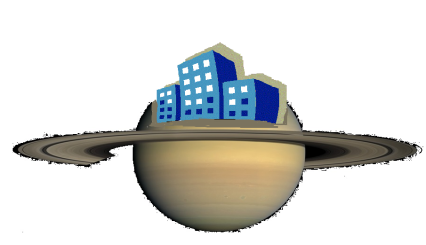                                                                          Председателю Совета дома  № 19                                                                           ул.   Моторостроителей                                                                                                 ООО «УК ЖКУ «Сатурн»  направляет  вам перечень необходимых работ текущего ремонта на 2016 год .          Просим направить в наш адрес ваши предложения и источник финансирования, оформленные протоколом общего собрания собственников.Генеральный директор ООО УК «ЖКУ «Сатурн»                                                               Козырева Е.Н.Наименование работ                 План                 ПланНаименование работСумма (т.руб.)Объем1Частичный ремонт кровли 200,0300м22Замена воронки на кровле(над.кв 123)10.01 шт3Ремонт кирпичной кладки  и оштукатуривание  стен лифтовых  шахт ( на кровле)10,010м24Восстановление   покрытия кровли лифтовых шахт и парапета50.0100 м2/70 м.п.5Ремонт крыльца 1 подъезда30.01шт.6Ремонт  козырька над 1 подъездом20.01 шт.7Сантехнические работы(подготовка к отопительному сезону)35.08Восстановление изоляции на розливах отопления и ГВСд.40д.50236,0350м.п.(6.62м3)90 м.п  (2,85м3)Замена  запорной арматуры д.40                                                      д.25                                                      д.20                                                      д.506 шт.12 шт.20 шт.6 шт.Итого:591.0